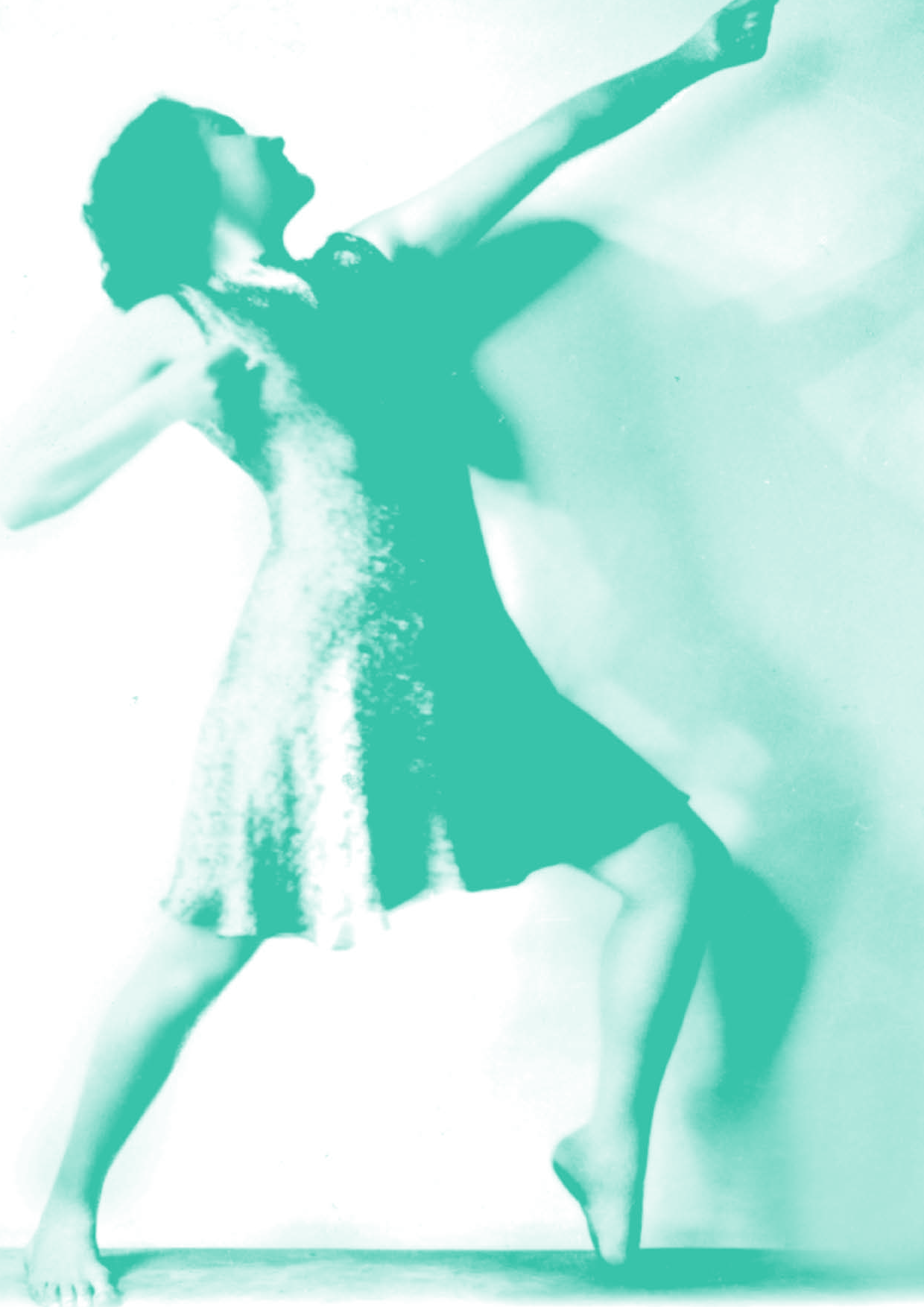 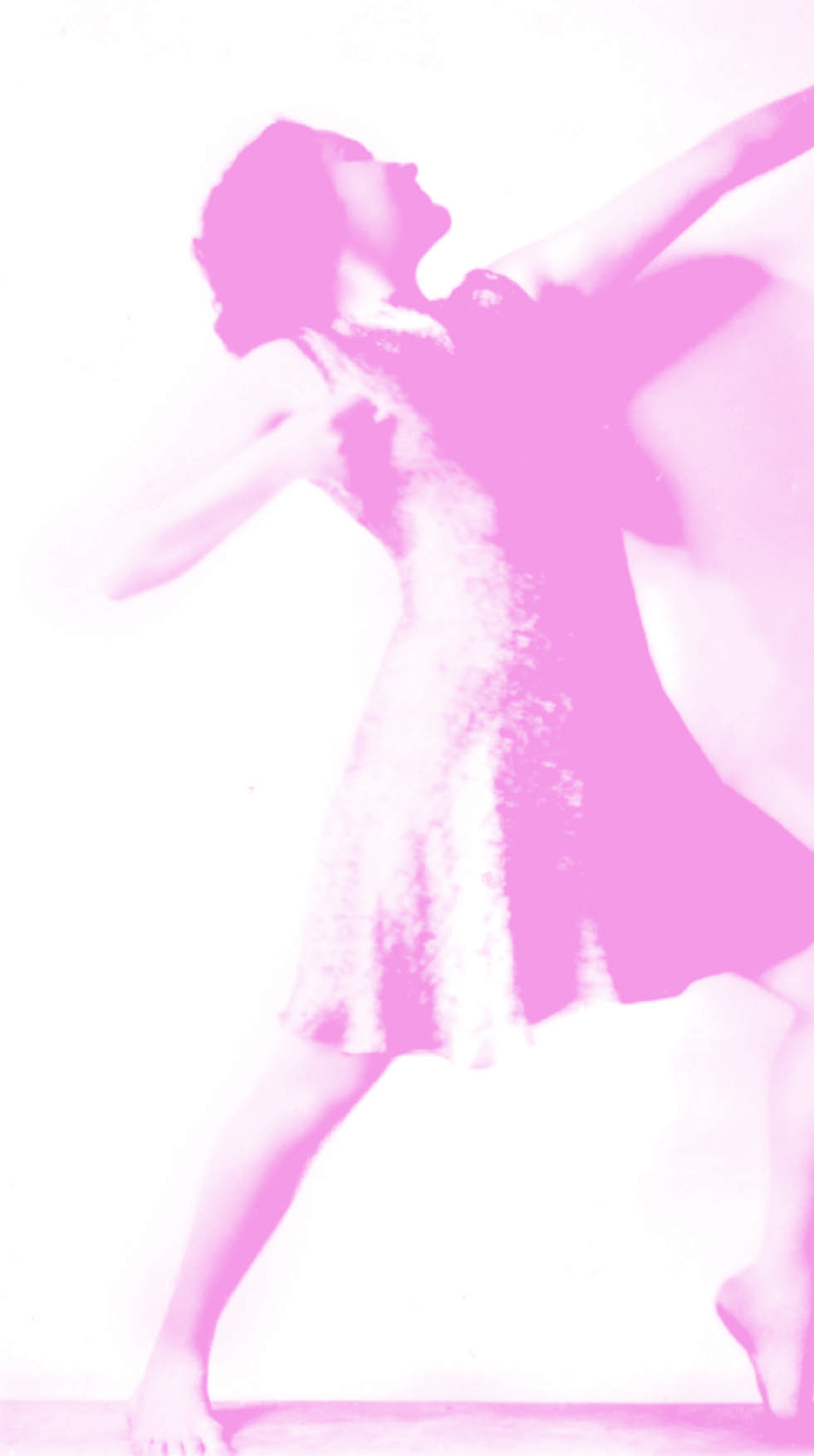 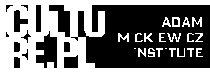 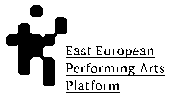 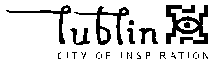 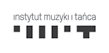 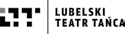 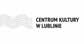 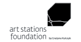 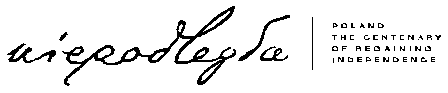 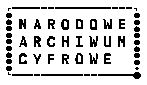 Konkursna realizacjęspektaklu tańcawokół sylwetkiPoli NireńskiejZgłoszenia do30 września 2018 r.www.iam.plProjekt  jest  częścią  koordynowanego  przez  Instytut  Adama  Mickiewicza  międzynarodowego  programu  kulturalnego  Polska  100,  realizowanego  w  ramach  Programu  Wieloletniego  Niepodległa  na  lata  2017-2021. Sfinansowano  ze  środków  MKIDN  w  ramach  Programu  Wieloletniego  NIEPODLEGŁA  na  lata  2017-2021.Pola  Nireńska,  1931  -  1933,  fot.  Zakład  fotograficzny:  Raphael,  Warszawa  /  www.audiovis.nac.gov.pl  (NAC)OTWARTY KONKURS NA REALIZACJĘ SPEKTAKLU W RAMACH PROGRAMU Terytoria choreografii – nowe szlaki awangardy w 2019 roku Załącznik numer 1 do REGULAMINU KONKURSUKARTA ZGŁOSZENIOWA INFORMACJE O PRODUCENCIE:1.    Pełna nazwa PRODUCENTA:2.   Osoba fizyczna upoważniona do reprezentowania PRODUCENTA,składania oświadczeń woli i zaciągania w jego imieniu zobowiązań finansowych zgodnie z wpisem w odpowiednim rejestrze (nr telefonu, adres e-mail):imię:nazwisko:funkcja:nr telefonu:adres e-mail:3.    Osoba odpowiedzialna za przygotowanie OFERTY i kontakty z ORGANIZATORAMI KONKURSU (nr telefonu, adres e-mail):imię:nazwisko:funkcja:nr telefonu:adres e-mail:4.   Adres PRODUCENTA(województwo, miejscowość, powiat, gmina, kod pocztowy, ulica, nr telefonu, e-mail, nr NIP):województwo:miejscowość: kod pocztowy: ulica:nr telefonu: adres e-mail: NIP:REGON:                                                                                                                                                          15.   Forma organizacyjno-prawna PRODUCENTA (właściwe zakreślić):1.   Samorządowa instytucja kultury2.   Organizacja pozarządowaa)   fundacjab)   stowarzyszenie3.   Działalność gospodarczaINFORMACJE O PARTNERZE/PARTNERACH (w przypadku więcej niż jednego PARTNERA należy skopiować i wypełnić pkt.6-8 Karty zgłoszeniowej oddzielnie dla każdego dodatkowego PARTNERA) .6.   Pełna nazwa PARTNERA:7.    Adres PARTNERA(województwo, miejscowość, powiat, gmina, kod pocztowy, ulica, nr telefonu, e-mail, nr NIP):województwo:miejscowość: kod pocztowy: ulica:nr telefonu: adres e-mail: NIP:REGON:8.   Forma organizacyjno-prawna PARTNERA (właściwe zakreślić):1. Samorządowa instytucja kultury2. Organizacja pozarządowa a) fundacjab) stowarzyszenie3. Działalność gospodarcza29.   Wykaz pozostałych elementów OFERTY (zgodnie z pkt II ust. 2 REGULAMINU):L.p.              Elementy oferty                                                                     Liczba dokumentóww formacie pdf1.                  Założenia merytoryczne SPEKTAKLU (maksymalnie2 strony znormalizowanego maszynopisu, 3600 znaków);2.                 Biogramy artystyczne i portoflio twórców SPEKTAKLU3.	Listy intencyjne potwierdzające współpracę PARTNERA/PARTNERÓW z PRODUCENTEM przy realizacji SPEKTAKLU4.                 Planowany kosztorys5.                 Dokumentacja potwierdzająca status prawnyPRODUCENTAAdministratorem danych osobowych jest Instytut Adama Mickiewicza, Instytut Muzyki i Tańca oraz Centrum Kultury w Lublinie. Dane przetwarzane będą w celu realizacji PROGRAMU, w szczególności przyjęcia i rozpatrzenia zgłoszenia, wyboru i ogłoszenia wyników oraz rozpatrzenia ewentualnych reklamacji, a także w celu rachunkowym oraz archiwizacyjnym. Podanie danych osobowych jest dobrowolne i osobom, których dane dotyczą przysługuje prawo dostępu do ich treści oraz ich poprawiania.10. Podpis PRODUCENTA:/miejscowość, data/                          /podpisy wraz z pieczęciami imiennymi/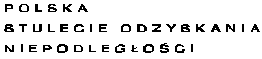 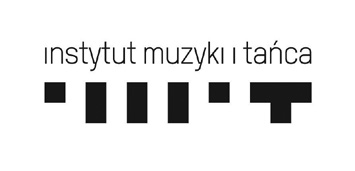 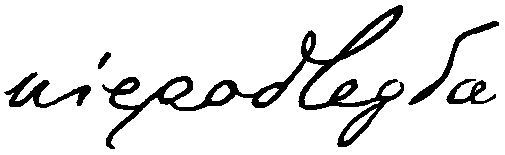 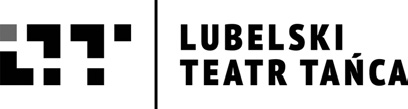 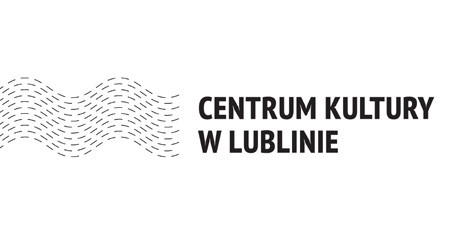 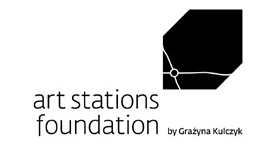 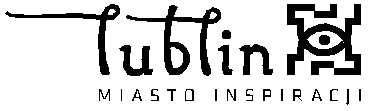 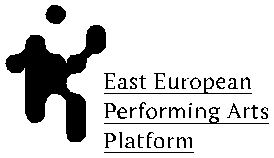 PROGRAM  Terytoria  choreografii  –  nowe  szlaki  awangardy  jest  częścią  koordynowanego przez  Instytut  Adama  Mickiewicza  międzynarodowego  programu  kulturalnego  POLSKA  100, realizowanego  w  ramach  Programu  Wieloletniego  NIEPODLEGŁA  na  lata  2017–2021.Sfinansowano  ze  środków  MKiDN  w  ramach  Programu  Wieloletniego  NIEPODLEGŁA  na  lata  2017–2021.